Бузулукский гуманитарно-технологический институт (филиал) федерального государственного бюджетного образовательного учреждения высшего образования «Оренбургский государственный университет»«Центр бесплатной юридической помощи»(юридическая клиника)оказывает правовую помощь, применения гражданского, семейного, жилищного, трудового, наследственного, административного права и других отраслей права, по вопросам защиты прав несовершеннолетних гражданРежим работы юридической клиники:Среда: 17.00-19.00Суббота: 10.00-12.00Порядок оказания правовой помощиВпервые обратившийся в юридическую клинику посетитель, в присутствии преподавателя-консультанта, излагает студенту-стажеру суть вопроса. При необходимости представляет необходимые документы, подтверждающие факты и обстоятельства дела. В течение 7 дней студент-стажер, под руководством преподавателя-консультанта, готовит мотивированный ответ на вопросы, обозначенные посетителем юридической клиники.На повторном приеме студент-стажер разъясняет посетителю ответы на поставленные вопросы.Гарантируется соблюдение персональных данных и неразглашение личной информации лиц, обратившихся за правовой помощью!За правовой помощью обращаться:Бузулукский гуманитарно-технологический институт (филиал) ОГУг. Бузулук, ул. Рабочая, 352 учебный корпус, 1 этажтел.(35342)51785Руководитель юридической клиникиБаскакова Наталья Павловна, старший преподаватель кафедры юриспруденции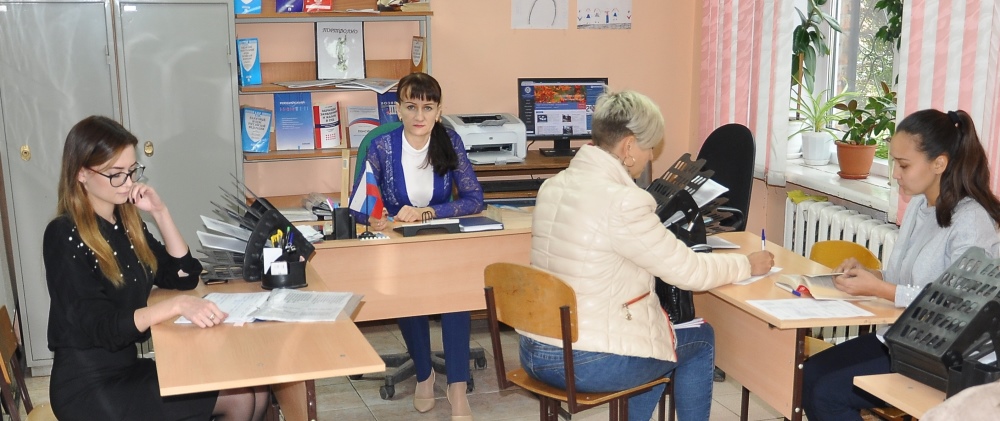 Работа юридической клиники.Консультация граждан по правовым вопросам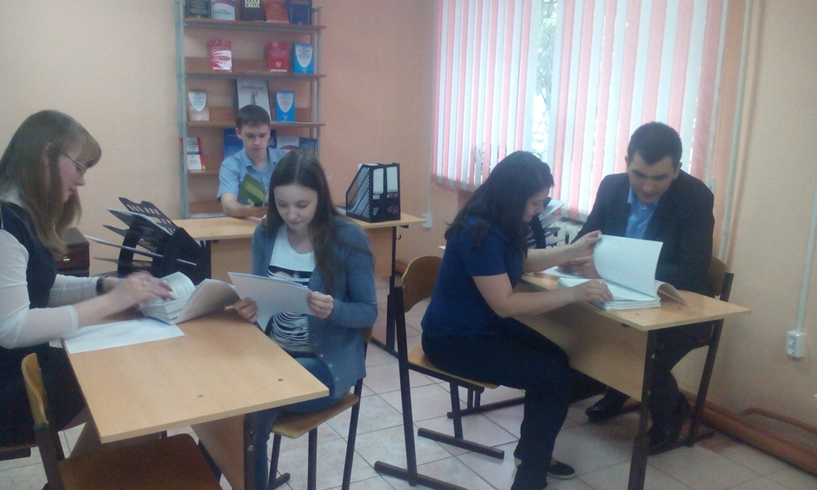 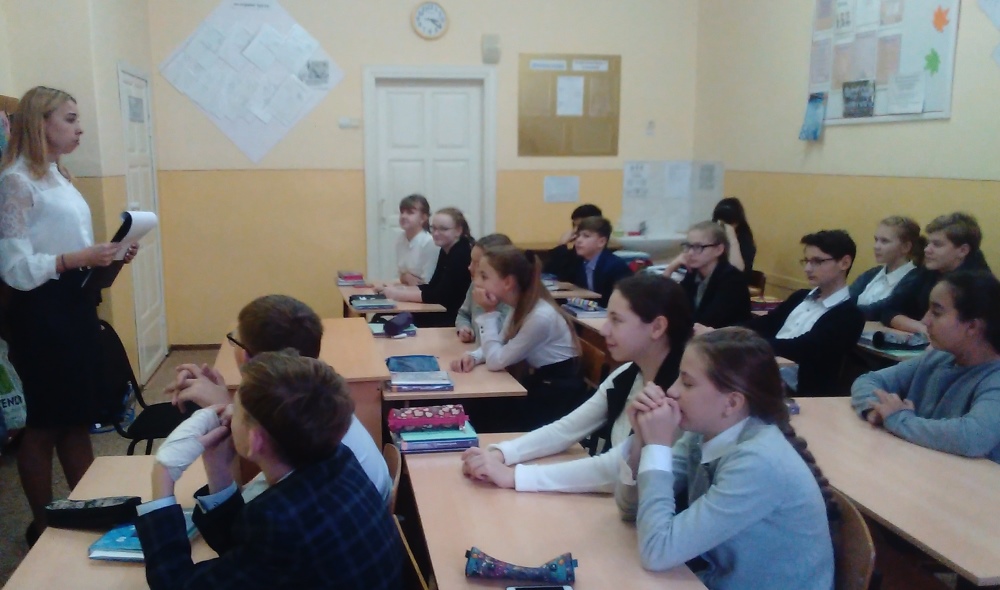 Тематические классные часы и правовые лекториив общеобразовательных организациях города Бузулука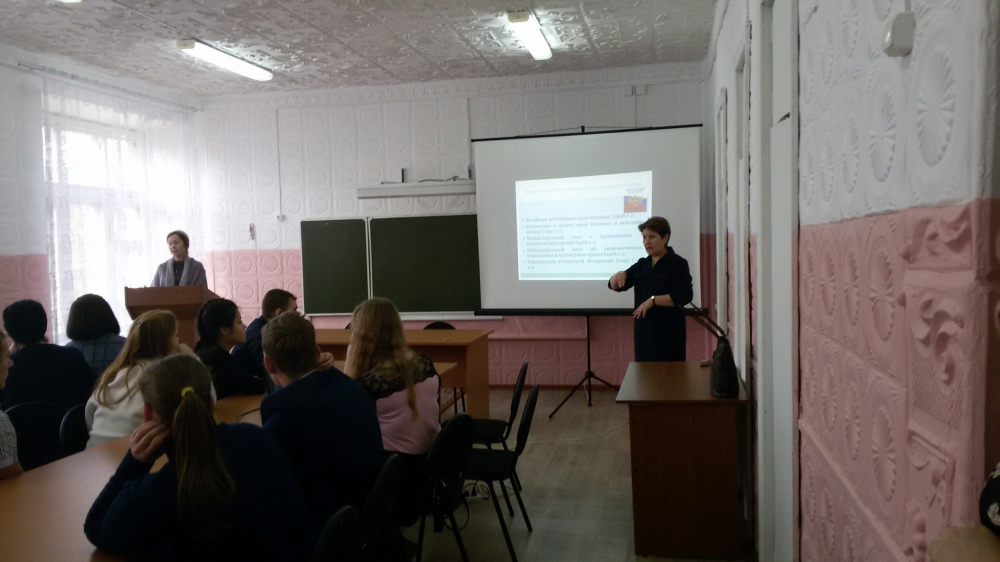 